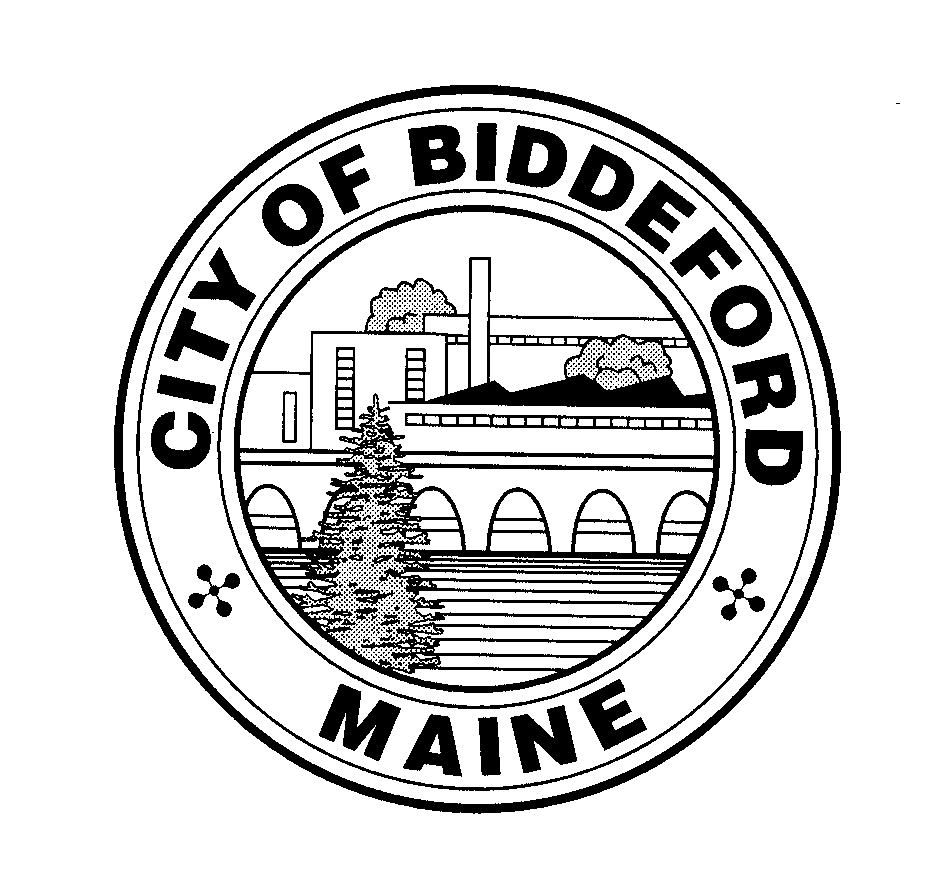 City Of BiddefordGeneral Assistance 205 Main Street, Biddeford ME 04005Phone: (207) 284-9514	Fax: (207) 571-0675Employment Verification Form Name: ___________________________________________________________	Social Security #: ___________________________Employer: _______________________________________________________Address: _____________________________________________________________________________________________________________I authorize the release of the following information to the City of Biddeford:Signature: _________________________________________________________	Date: ________________________________________-------------------------------------------------------------------------------------------------------------------------------------The above named individual has applied to this department for assistance. We ask your cooperation in giving information regarding their employment with you, based on the provisions of MRS, Title 22, §4313. Any information you can give us will be appreciated. Employer: Please fill in all of the following information: Date of hire: ________________________________________________	Date of first pay: __________________________________Hours per Week: ___________________________________________	Rate of pay: ________________________________________Date employment ended: _________________________________	Date of last pay: ___________________________________								Amount of last pay: _______________________________Benefits available for this employee? Please circle all that apply and provide detailed information below: Worker’s Compensation	Unemployment Compensation	Long-Term Disability	Sick Time		Short-Term Disability	Personal Time	Earned/Unearned Paid Time off	Vacation TimeAmount Received: __________________________________ Monthly	Weekly	Bi-WeeklyStart Date: ___________________________________________ End Date: __________________________________________Is this employee available for rehire by your company? 	Yes		No 		UnsureIf unsure, please explain: ____________________________________________________________________________________________                   __________________________________________________________________________________________________________________________________________________________________________________________________________________________________________________If no longer employed (circle one):	  Fired		Quit		Laid-Off		Other (explain) ___________________________________________________________________________________________________________________________________________________________________________________________________________________________________________________________________________________________________________________________________________________________________________Signature: ____________________________________________________________ Date: ______________________________________Print Name/Title: ____________________________________________________ Phone Number: __________________________